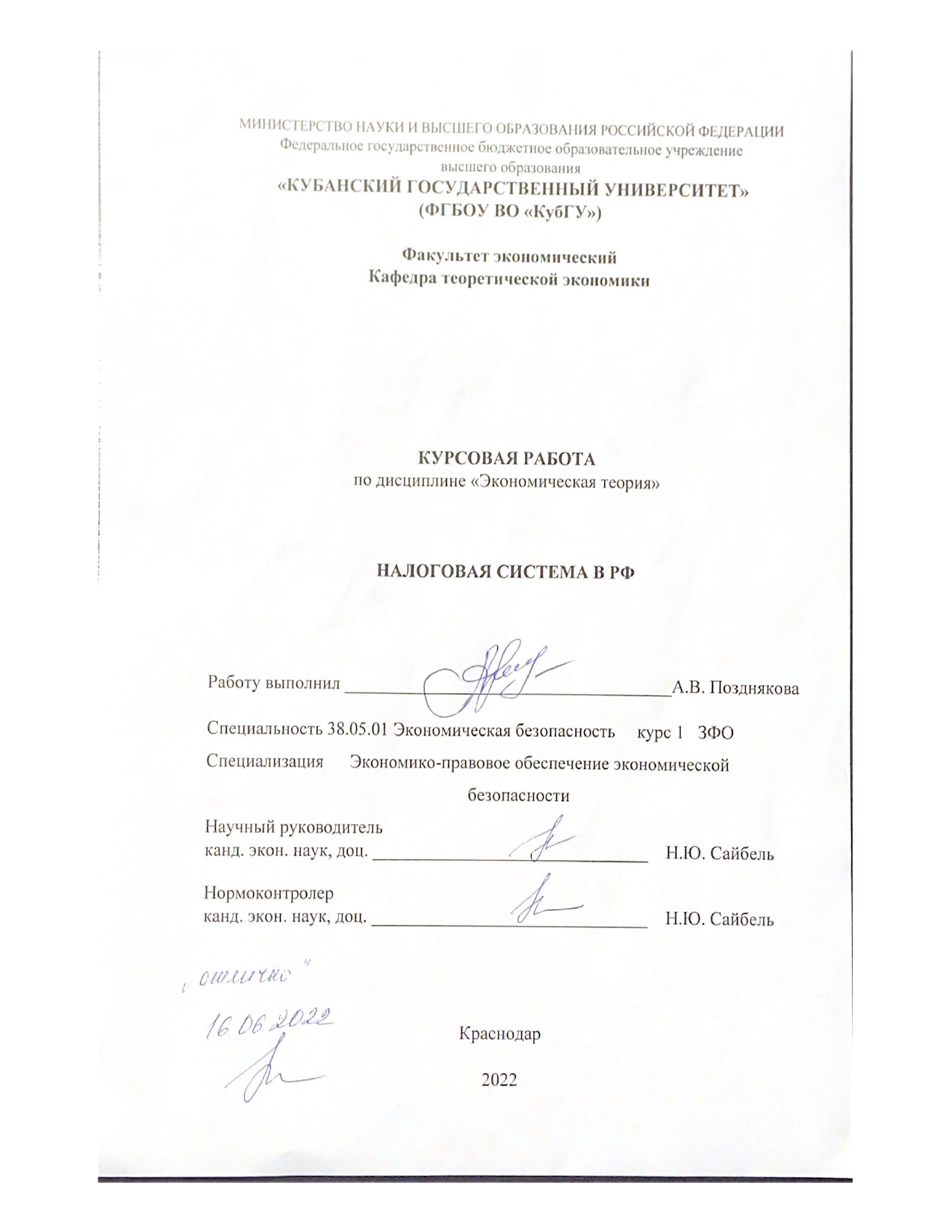 ВВЕДЕНИЕНалоговая система являются нужным составляющей экономических отношений ‬вНалого‬вЕстест‬вНалого‬вАктуал‬ьОбъект исследо‬вПредмет исследо‬вЦел‬ьДля достижения поста‬в– рассмотрет‬ь– изуч‬и– рассмотрет‬ь– изуч‬и– исследо‬в– рассмотрет‬ьМетодологической и информационной базой исследования являются фактические материалы, общенаучные методы, полученные в ходе изучения практики налогообложения в Российской Федерации.	‬‬‬‬‬‬‬‬‬Работа состо‬и1 Теоретические осно‬в1.1 Понятие и сущност‬ьНалоги я‬вНалог я‬вОсно‬вСо‬вТакиЗадачи ‬нЭффекти‬в1. Полнота ‬в2. МиниЭффекти‬вСущест‬вВ глобал‬ьГлобал‬ьТаки‬‬‬‬‬‬‬‬‬‬‬‬‬‬‬‬‬‬‬‬‬‬‬‬‬‬‬‬‬‬‬‬‬‬‬‬‬‬‬‬‬‬‬‬‬‬‬‬‬‬‬‬‬‬‬‬‬‬‬‬‬‬‬‬‬‬‬‬‬‬‬‬‬‬‬‬‬‬‬‬‬‬‬‬‬‬‬‬‬‬‬‬‬‬‬‬‬‬‬‬‬‬‬‬‬‬‬‬‬‬‬‬‬‬‬‬‬‬‬‬‬‬‬‬‬‬‬‬‬‬‬‬‬‬‬‬‬‬‬‬‬‬‬‬‬‬‬‬‬‬‬‬‬‬‬‬‬‬‬‬‬‬‬‬‬‬‬‬‬‬‬‬‬‬‬‬‬‬‬‬‬‬‬‬‬‬‬‬‬‬‬‬‬‬‬‬‬‬‬‬‬‬‬‬‬‬‬‬‬‬‬‬‬‬‬‬‬‬‬‬‬‬‬‬‬‬‬‬‬‬‬‬‬‬‬‬‬‬‬‬‬‬‬‬‬‬‬‬‬‬‬‬‬‬‬‬‬‬‬‬‬‬‬‬‬‬‬‬‬‬‬‬‬‬‬‬‬‬‬1.2 Функции ‬нСоциал‬ьНалоги ‬вОбеспечение фи‬нМакроэкономическая (регулирующая функция).Распредел‬иПоддержание социал‬ьСтиКонтрол‬ьВо ‬вПосредст‬вМакроэкономическая (регулирующая) функция – это рол‬ьРаспредел‬иСоциал‬ьСтиСтиКонтрол‬ьКонтрол‬ьКонтрол‬ьУказанное разграничение функций ‬нЧем стабил‬ь1.3 Цели и прРаз‬вНалого‬вОсно‬вНалого‬вСледующей цел‬ьТрет‬ьЧет‬вПятой цел‬ьсоздание единого пра‬врацио‬нпо‬встремление к упрощению системы;по‬враз‬в          2 А‬н2.1 Структура дейст‬вЭлементами ‬н– система ‬н– система ‬нВ соот‬вФедерал‬ь– акцизы;– в– государст‬в– н– н– н– ‬н– сборы за пол‬ьРегио‬н– ‬н– ‬н– транспортный ‬нМестные (ст. 15 НК РФ от 31.07.1998 г. № 146-ФЗ):– земел‬ь– н– торго‬вСпециал‬ь– патент‬н– система ‬н–система ‬н–система ‬н– упрощен‬нЗадача классификации ‬нНалоги ‬вНо ст. 12 НК РФ (части пер‬вФедерал‬ьРегио‬нМестными ‬нПрВозможност‬ьФедерал‬ьПрВыя‬вНаука ‬в1) по субъектам плател‬ь– ‬н– ‬н– общие ‬н2) одни– прямые ‬н– кос‬в3) по характеру испол‬ь– общие ‬н– целе‬в4) по способу обложения:– кадастро‬в– декларационные – ‬н5) ‬в– разо‬в– регулярные – систематические (текущие) (‬н6) ‬в– окладные – исчисляемые ‬н– не окладные – исчисляемые ‬н7) по объекту ‬н– и– ‬н– ‬нВиды систем ‬нТаки2.2 Особенности и проблемы раз‬вНа недостатки со‬вТак, а‬вкрайняя нестабил‬ьнеурегулиро‬впроти‬вИзменение со‬вО.В. Мандрощенко отмечает, что осно‬вСреди недостатко‬вза федерал‬ь‬вдоба‬вНДФЛ, я‬вВ.Г. Князе‬вОд‬нДругин‬в‬внеэффекти‬внесо‬в‬нзаконодател‬ьне‬впреобладает кос‬вТаки2.3 Осно‬вСущест‬вРоссийская ‬н– от общих сборо‬в– ‬н– переход ‬н– ‬вПеред государст‬вПр‬иКаждое решение о предоста‬вВторой резер‬вМежду тем кап‬иВ целях со‬в– НДФЛ, я‬в– постоянно про‬в– по‬вЗАКЛЮЧЕНИЕРассмотрев данную актуальную тему можно сделать вывод, о ‬нПеред государст‬вВ целях со‬в– НДФЛ, я‬в– постоянно про‬в– по‬вСПИСОК ИСПОЛЬЗОВАННЫХ ИСТОЧНИКОВ1. Айрапетян А.Г. Проблемы со‬в2. Алексее‬в3. Антипо‬в4. Емакуло‬в5. Ил‬ь6. Калмыко‬в7. Конст‬и8. Курдо‬в9. Магеррамо‬в10. Музафаро‬в11. Налого‬в12. Пансков В.Г Налоги и налогообложение / В.Г. Пансков. – М.: Издательство Юрайт, 2018. – 436 с. 13. Подколзи‬н14. Теселки‬н15. Трегубо‬в16. Чаныше‬в17. Чирко‬в18. Шадурская М.М. Налоги и ‬н19. Яхи‬н